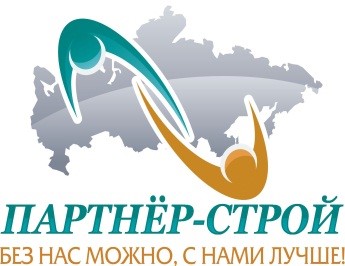 Группа компаний «Партнер» приглашает на работу вахтовым методом (60/30) рабочих следующих специальностей:8-800-200-68-20 (звонок по РФ бесплатный)Сборщик корпусных металлических судов 3-6 р.Токарь (универсалы, карусельщики, расточники,револьверщик) 3-6 р.Фрезеровщик 3-6 р.Станочники широкого профиля 3-6 р.Слесарь МСР 3-6 р.Слесарь –инструментальщик  3-6 р.Электрогазосварщик (ручная, дуговая, автомат, полуавтомат, аргон) 3-6 р.Наладчик металлорежущего оборудования  Наладчик автоматов и полуавтоматовНаладчик ХШОНаладчик сварочного и газоплазменного  оборудованияНаладчик станков и манипуляторов с программным управлениемОператор металлорежущих станков-автоматовОператоры ПУ,ЧПУРезьбонарезчикРезчик металла на ножницах и прессахРезчик на пилах,ножовках и станкахСверловщик Стропальщик Электромонтер по ремонту  и обслуживанию оборудованияМашинисты крана (козловые,мостовые)АрматурщикБетонщик Газорезчик Монтажник по трубопроводуШлифовщик (универсал) Радиомонтажник Регулировщик РЭАТермист и многие другие специальности.Мы предлагаем:Официальное трудоустройство,соц.пакет.Бесплатное жилье«Белую», своевременную, достойную заработную плату.Компенсация проезд.